Основна логарифмічна тотожністьОзначення логарифма можна коротко записати так:Ця рівність справедлива при b > 0, а > 0, а ≠ 1 і називається основною логарифмічною тотожністю. Наприклад: 2log 25 = 5, 2-log25 = (2log25)-1= 5-1 = .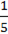 Основні властивості логарифмівПри виконанні перетворень виразів, які містять логарифми, при обчисленнях і при розв’язуванні рівнянь, нерівностей часто використовуються властивості логарифмів.Для будь-яких а > 0, а ≠ 1 і будь-яких доданих х і у виконуються такі рівності:1) logа 1 = 0;2) logа а = 1;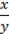 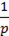 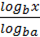 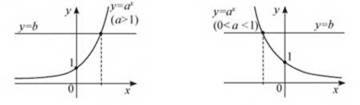 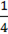 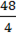 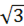 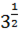 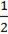 5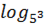 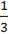 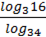 ln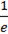 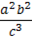 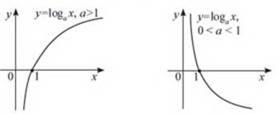 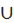 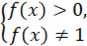 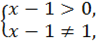 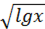 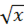 .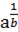  = 3.= 3;   = 3; 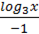 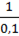 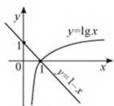 